Publicado en Bilbao el 01/09/2021 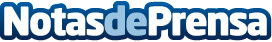 Una vuelta a la oficina más eco-responsable con Cafés Baqué como gran aliadoSeptiembre es por excelencia el mes de la vuelta a las oficinas, al reencuentro tras las vacaciones y la gestión de aquellas tareas que quedaron aparcadas junto a nuevos proyectos. Una especie de vuelta al cole donde el llamado ‘momento café’ o ‘pausa café’ es un oasis que permite aminorar el síndrome post-vacacional, disfrutar de un momento de descanso en plena vorágine de la vuelta al trabajo y poner al día al equipo a la vez que se recupera la energíaDatos de contacto:Lorena TaiboResponsable de Marketing de Cafés Baqué673230647Nota de prensa publicada en: https://www.notasdeprensa.es/una-vuelta-a-la-oficina-mas-eco-responsable Categorias: Nacional Franquicias Gastronomía Emprendedores Restauración Recursos humanos Consumo Oficinas http://www.notasdeprensa.es